07/08 RM 03935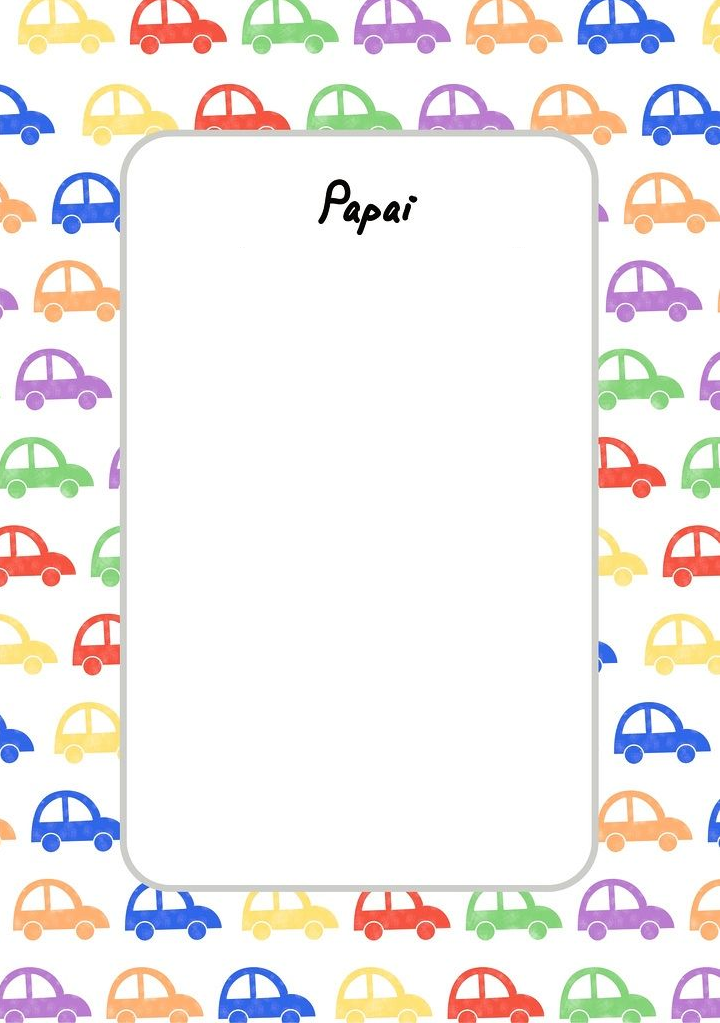 